幼児期の発達研究プログラム: Early Development Instrument (EDI)保護者の方へのお知らせと同意書主任研究者： マリアナ・ブルソーニ (Dr. Mariana Brussoni) 博士、mbrussoni@bcchr.ubc.ca、University of British Columbia (UBC) のHuman Early Learning Partnership (HELP)共同研究者：バリー・フォレー (Dr. Barry Forer) 博士、UBCのHELP研究員マーティン・ガーン (Martin Guhn) 博士、UBCのHELP研究員プロジェクト連絡窓口：メラニー・ヒエンツ (Marit Gilbert)、edi@help.ubc.ca、(電話:604-827-5504)保護者の皆様、2月に、お子様の幼稚園の先生が、担任する各児童について、Early Development Instrument (EDI)を用いた調査を実施します。EDIは、アンケート調査で、児童の社会的発達や情緒的発達、健康や幸福度、言語や認知能力の発達、およびコミュニケーション能力についての質問などから成り立っています。ブリティッシュ・コロンビア州政府は、EDI データの収集および運用のための資金を20年以上提供しています。概要2月に、お子様の幼稚園の先生は、保護者の皆様が自分の子供はこの調査に参加をしないと表明しない限り、担任する各児童についてEDIを実施します。EDIのアンケートは、居住区や学区のようなグループレベルで子供の発達の傾向性を把握するのに役立ちます。EDI の調査アンケートと、更に詳しい情報については、次のウェブサイトをご覧ください。https://earlylearning.ubc.ca/monitoring-system/edi/parent-caregiver-info/ 本プロジェクトの目的 EDIを用いて情報収集する目的は、子供たちの発達に与える影響について、よりよく理解することです。ブリティッシュ・コロンビア州全域の子供たちを、一定期間フォローし、新型コロナウイルス関連の混乱を含めた影響について理解しようとする試みです。学校、保健専門家、幼児のためのサービス提供者、地域社会や政府が、子供たちやその家族のためのプログラムやサポートを立案するにあたり、EDI から得られた情報が不可欠であることがわかっています。本プロジェクトの進め方EDIアンケートに取り組む前に、先生方は、EDIの進め方について研修を受けます。先生方は次の5つの発達領域について、質問に答えていきます。1) 身体的な健康と幸福感、2) 社会的な能力、3) 情緒的な成熟度、4) 言語と認知能力の発達、5) 一般的な知識とコミュニケーション能力。児童たち自身が、直接EDIアンケートに答えることはありません。参加は任意ですEDI のアンケート調査への参加は、義務付けられているものではありません。お子様に関することを担任の先生に回答してほしくなければ、この手紙を受け取ってから4週間以内に、添付の不参加通知を担任の先生または学校長にご提出ください。または、HELPのEDIプロジェクトチーム (edi@help.ubc.ca) にメールをして、参加しない旨をお伝えください。お子様の回答データがいったん報告書に含まれたら、参加を撤回することはできません。EDIに参加するかしないかによって、お子様の成績が左右されたり、学校や学校区からご家庭の受けるサービスに違いが出たりすることはありません。 お子様のデータの保護、保管、使用についてEDIの質問への先生の答えは、秘匿されます。EDIで収集された情報から、お子様の学校生活記録に追加される情報は何もありません。研究成果の刊行や公開文書にEDIデータが用いられるとしても、お子様やお子様の学校が特定されることはありません。EDI調査を正確に遂行するために、お子様の学校区は、お子様のお名前、教育個人番号(PEN)、生年月日、性別、郵便番号、ファースト・ネーションかメティかイヌイットであるかを、HELP/UBCに提供します。更に、障害または多彩な才能を持っているか、英語が母国語でないか、フランス語のイマージョン・プログラムに在籍しているかも研究および報告を目的として知らせます。お子様のお名前は、先生がアンケートに回答するためにのみに使われます。EDI調査が終わったら、EDIデータセットからお子様のお名前は外されます。個人情報は、先生の回答とは別に保管されますので、お子様のプライバシーは保護されます。EDIデータは安全な環境で保管されます。EDIデータは、連邦政府および州政府や準州政府の定める個人情報保護法のもとで承認された研究プロジェクトでのみ使用が許可されます。研究者は、研究または統計を目的としてデータを使用するにあたり、使用許可申請をします。許可が下りたら、個別の児童に紐づけられることのないデータに、研究者はアクセスできます。児童の幸福度や健康や学業成就に影響を及ぼす要素についての理解を深めるために、お子様のEDIアンケートから得られたデータを他のデータと関連付けることがあります。他のデータには、教育や健康に関する情報が含まれることがあります。関連付けられたデータは、承認された研究同意書に基づき、研究または統計目的にのみ使用されます。また、承認された研究合意書に基づいて、または、「情報共有契約」に明記されたプログラムの立案、評価、研究を目的として使用されます。EDIのライセンス保持者として、マックマスター大学 (McMaster University) のオフォード児童研究センター (Offord Centre for Child Studies) が、お子様のEDIデータ、郵便番号、性別、生まれ月の複写を受け取ることになっています。これによって、カナダ全土で行う承認された研究プロジェクトが可能になります。お子様のデータは、プログラムの評価と立案、研究と統計を目的として、ブリティッシュ・コロンビア州政府の省庁とも共有されます。州政府と共有されたデータは、その他のデータセットと関連付けられることがあります。その後匿名化されてから、情報共有契約に基づいてアクセスでき、分析目的で使えるようになっています。報告はグループレベルでのみ行われます。詳細は、次のサイトでご覧ください。https://earlylearning.ubc.ca/about/privacy-and-ethics/ お子様の個人データ保護に関する懸念については、HELPのプライバシー担当者privacy@help.ubc.caまでご連絡ください。EDI報告書学校ごとの報告書は、学区や学校に直接提供され、広く公開されることはありません。HELPは、地域社会用の報告書と、データに基づく居住区別地図を提供し、子供たちや家族を対象とした政策やプログラムやサービスの改善に向けた意思決定を支援します。こうした報告書と地図は、https://earlylearning.ubc.ca/reports/edi-reports/ でご覧になれます。先住民族のデータと報告書HELPは、ファースト・ネーション、メティ、イヌイットの家族やコミュニティーや行政機関の方々が、お子様に関して収集されたいかなるデータにもアクセスする権利があることを認識し、尊重しています。HELPは、先住民族運営委員会 (Aboriginal Steering Committee) の助言のもと、先住民児童のためのデータと報告書をもって、ファースト・ネーション、メティ、イヌイットの政府および先住民族の率いる組織を支援する方針を策定しました。HELPは、先住民族運営委員会の助言および管理を通して、先住民族のためにのみEDIデータを報告します。本プロジェクトについての詳細情報詳細については、HELP のウェブサイトwww.earlylearning.ubc.ca/edi をご覧ください。質問や懸念がございましたら、本プロジェクトの窓口であるマリット・ギルバート（Marit Gilbert）まで、メールedi@help.ubc.caまたは電話604-827-5504でご連絡ください。通話料無料番号1-888-908-4050をお使いくださっても構いません。以下のメールアドレスを用いて、主任研究者にご連絡いただくこともできます。 この研究への参加者としてのお子様の権利について、懸念や苦情がございましたら、University of British ColumbiaのUBC研究倫理オフィス (Office of Research Ethics)の「研究参加者苦情ライン」 604-822-8598までご連絡ください。長距離電話の場合は、メールRSIL@ors.ubc.ca または通話料無料番号1-877-822-8598。敬具______________________________			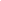 Name　教育委員会EDI 担当者Title within School District電話： #  メール：--------------------                  ✂--------------------------------------------------------------✂-------------------------------------------------------------✂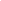 お子様の参加を希望しない場合には、この書式を [        DATE      ] までに担任の先生に提出してください。 私は、2月に実施されるEarly Development Instrument (EDI) 調査への我が子 [氏名] ______________________________の参加に同意をしません。保護者氏名：_________________________	日付： ____________________________学校名： _____________________________	先生氏名： ________________________